                                                                                 Проєкт Ірина БАРАБУХ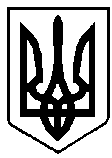 ВАРАСЬКА МІСЬКА РАДАВИКОНАВЧИЙ КОМІТЕТВАРАСЬКОЇ МІСЬКОЇ РАДИ                   Р І Ш Е Н Н Я                               18 листопада 2022 року			                     №424-ПРВ-22-7210	В зв’язку з кадровими змінами, відповідно до статті 7 Закону України «Про автомобільний транспорт», постанови Кабінету Міністрів України від 03 грудня 2008 року №1081 «Про затвердження Порядку проведення конкурсу з перевезення пасажирів на автобусному маршруті загального користування» (зі змінами), керуючись підпунктом 12 пункту «а» статті 30 Закону України «Про місцеве самоврядування в Україні», виконавчий комітет						В И Р І Ш И В:1. Внести до рішення виконавчого комітету Вараської міської ради від  26.04.2021 №136 «Про утворення конкурсного комітету з визначення автомобільних перевізників на автобусних маршрутах загального користування у Вараській міській територіальній громаді» наступні зміни:	1.1. Додаток  «Склад конкурсного комітету з визначення автомобільних перевізників на автобусних маршрутах загального користування у Вараській міській територіальній громаді» № 7200-ПЕ-05-22 викласти в новій редакції (додається).	2. Контроль за виконанням даного рішення покласти на першого заступника міського голови Павла ПАВЛИШИНА.Міський голова						                Олександр МЕНЗУЛ   Про внесення змін до рішення виконавчого комітету Вараської міської ради від 26.04.2021 №136 «Про утворення конкурсного комітету з визначення автомобільних перевізників на автобусних маршрутах загального користування у Вараській міській територіальній громаді»